.Intro:   4 Count intro, Start on 2nd half of word: Guaca”mole”[1-8]  LUNGE, HOLD, & CROSS, SHUFFLE SIDE, HOLD, ROLL HIPS[9-16]  SAILOR SHUFFLE, ½ TURNING SAILOR, OUT, OUT, HOLD, HEEL SWIVEL, HEEL SWIVEL[17-24]  ROCK, REPLACE, SHUFFLE ½ TURN, ROCK, REPLACE, COASTER STEP[25-32]  ROCK, REPLACE & HEEL, CLAP, 2 HALF PIVOT TURNS[33-40]  SHUFFLE FWD, ROCK, REPLACE, SHUFFLE BACK, ROCK, REPLACE[41-48]  SIDE, BEHIND & HEEL & CROSS, SIDE BEHIND, & HEEL & CROSS[49-56]  SHUFFLE SIDE, ¼ TURN SHUFFLE SIDE, ¼ TURN SHUFFLE SIDE, ¼ TURN SHUFFLE SIDE[57-64]  JAZZ BOX, OUT, OUT, ELVIS KNEES* Mid-life Crisis: At the end for wall 2, facing 6:00 repeat steps 33-64Optional ending: At the end of the 4th wall, facing 12:00, the song has a false ending.  You can stop here with the elvis knees.  OR…you can do the dance one more time through, the drums will lead you in.Holy Moly Guacamole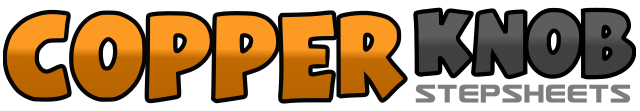 .......Count:64Wall:4Level:Intermediate.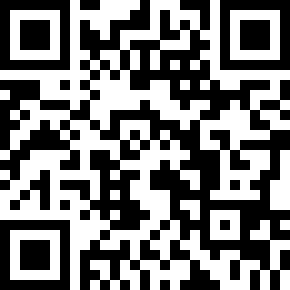 Choreographer:Dan Albro (USA) & Dancin' Dean (USA) - May 2018Dan Albro (USA) & Dancin' Dean (USA) - May 2018Dan Albro (USA) & Dancin' Dean (USA) - May 2018Dan Albro (USA) & Dancin' Dean (USA) - May 2018Dan Albro (USA) & Dancin' Dean (USA) - May 2018.Music:Holy Moly Guacamole - Jason AllenHoly Moly Guacamole - Jason AllenHoly Moly Guacamole - Jason AllenHoly Moly Guacamole - Jason AllenHoly Moly Guacamole - Jason Allen........1,2&3,4&5Step side R, hold, step back on L, cross step R over L, step side L, step R next to L, step side L6,7,8Hold, roll hips counter clockwise ending weight on L1&2Cross step R behind L, step side L, step side R3&4Cross step on ball of L behind R turning ½ left, step R next to L, step L next to R&5,6Step side R, step side L, hold&7&8Swivel R heel in, swivel R heel back to center, swivel L heel in, swivel L heel back to center1,2,3&Rock fwd R, replace weight on L, turn ¼ right stepping side R, step L next to R4,5,6Turn ¼ right stepping fwd R, rock fwd L, replace weight on R7&8Step back on L, step R next to L, step fwd L1,2&3,4Rock fwd R, replace weight on L, step back on R, touch L heel fwd, hold (clap hands)&5,6,7,8Step L next to R, step fwd R, pivot ½ left (weight on left), step fwd R, pivot ½ left (weight on left)1&2,3,4Step fwd R, step L next to R, step fwd R, rock fwd L, replace weight on R5&6,7,8Step back L, step R next to L, step back L, rock back R, replace weight on L1,2&3Step side R, cross step L behind R, step side R, touch L heel fwd angle left&4,5,6Step back on L, cross step R over L, step side L, cross step R behind L&7&8Step side L, touch R heel fwd angle right, step back on R, cross step L over R1&2,3&4Step side R, step L next to R, step side R, turn ¼ left stepping side L, step R next to L, step side L5&6Turn ¼ left stepping side R, step L next to R, step side R7&8Turn ¼ left stepping side L, step R next to L, step side L1,2,3,4Cross step R over L, step back on L, step side R, step fwd L&5,6,7,8Step side R, step side L, bring R knee in towards L, bring L knee in towards R, bring R knee in to L